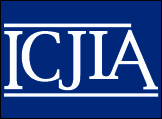 Illinois Criminal Justice Information AuthorityTraffic and Pedestrian Stop Data Use and Collection Task ForcePursuant to section (h-1) of the Traffic and Pedestrian Stop Statistical Study625 ILCS 5/11-212 (h-1), P.A. 101-24Wednesday, June 30, 20211:30pm – 3:00pmLocationVia WebEx Video Conference/TeleconferenceParticipation Information:AgendaCall to Order and Roll Call New Member IntroductionsApproval of Previous Minutes Discussion of Final Voting Process Review of Pedestrian Stop FormReview of Department Reporting SheetsPublic Comment Adjournment VideoconferenceTeleconferenceLink available to Task Force Members only via separate calendar inviteConference Phone Number:1-415-655-0002Link available to Task Force Members only via separate calendar inviteAccess Code: 177 721 8139